Załącznik nr 3 do umowy ……….. z dnia ………….o przyznanie jednorazowych środków na podjęcie działalności gospodarczej 	Rozliczenie w ramach przyznanej dotacji ŚwiadczeniobiorcyImię i nazwisko Świadczeniobiorcy.............................................................................................Umowa nr .............................................................. z dnia............................................................Data podjęcia przeze mnie działalności gospodarczej tj:..............................................................Data i numer rozliczenia :………………………………….......................................................*.....................................................     (podpis świadczeniobiorcy)WAŻNE: do niniejszego rozliczenia należy koniecznie dołączyć kserokopię faktur/rachunków potwierdzonych przez Świadczeniobiorcę za zgodność z oryginałem!!!!*    wers „data 30 dnia (...) wypełnia pracownik PUPUtworzony przez Powiatowy Urząd Pracy w Kazimierzy Wielkiej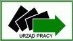 Lp.Nr faktury/rachunkuData wystawienia faktury/rachunkuKwota bruttoKwota VATWypełnia pracownik PUP przy weryfikacji1234567891011121314RAZEMRAZEM